จดหมายข่าว อบต.เสาธง ประจำเดือนเมษายน 2561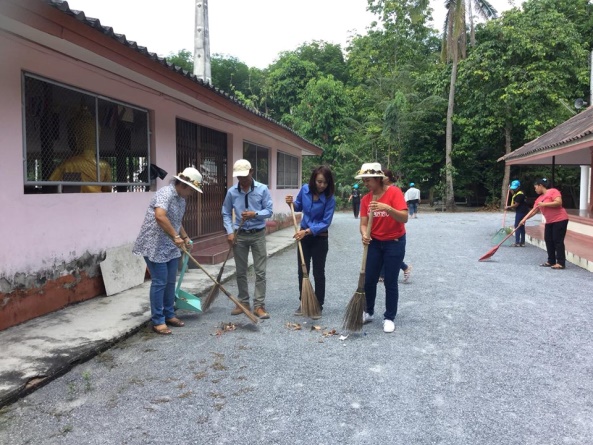 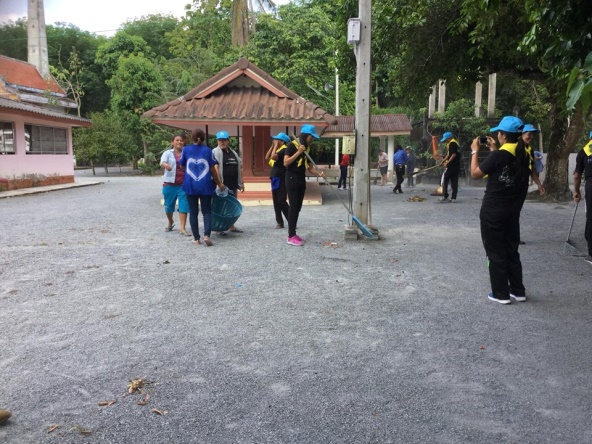 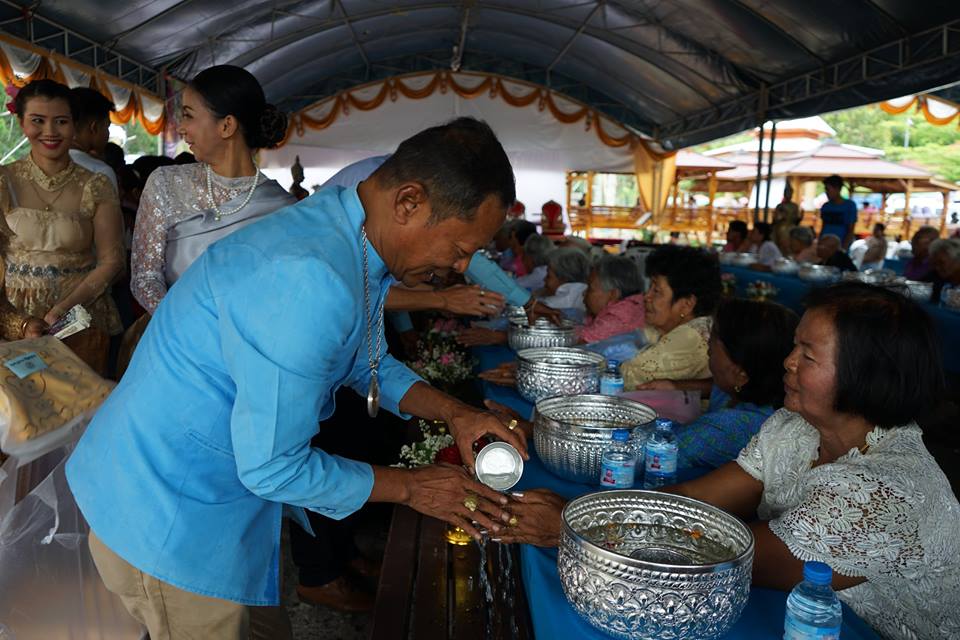 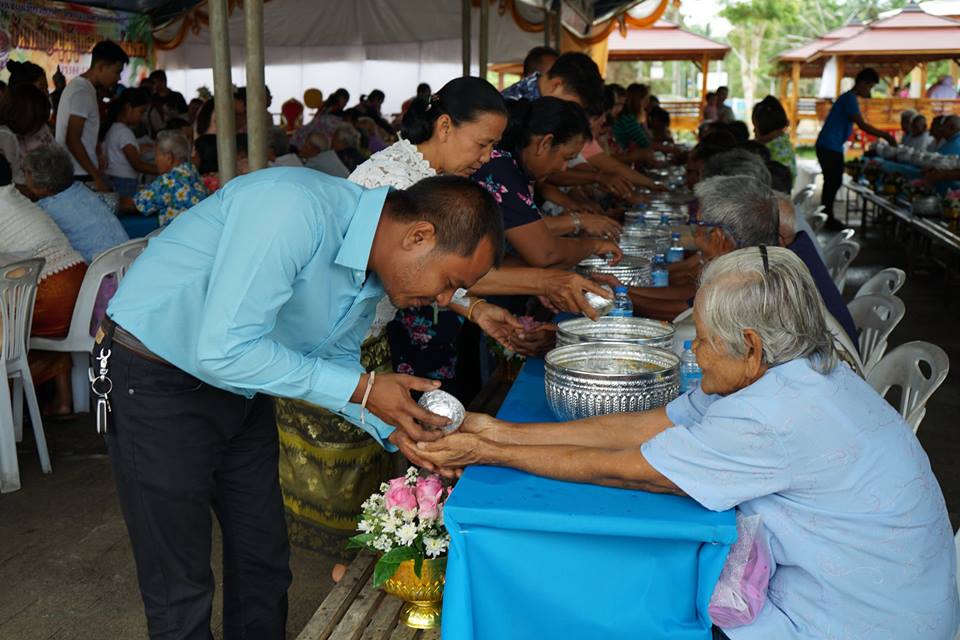 